 АДМИНИСТРАЦИЯЗАКРЫТОГО АДМИНИСТРАТИВНО-ТЕРРИТОРИАЛЬНОГО ОБРАЗОВАНИЯ СОЛНЕЧНЫЙПОСТАНОВЛЕНИЕ        В соответствии с подпунктом «д» пункта 1 Указа Президента РФ от 07.05.2012 № 601, в целях снижения максимального срока ожидания граждан в очереди при подаче заявления о предоставлении муниципальной услуги и получении документов, являющихся результатом предоставления муниципальной услуги, до 15 минут, администрация ЗАТО СолнечныйПОСТАНОВЛЯЕТ:          1. Внести  изменения в Административный регламент оказания муниципальной услуги «Предоставление информации о времени и месте театральных представлений, филармонических и эстрадных концертов и гастрольных мероприятий театров и филармоний, киносеансов, анонсы данных мероприятий» (далее – Регламент), утвержденный Постановлением администрации ЗАТО Солнечный от 09.04.2012 года № 45, дополнив пункт 2  раздела II Регламента  абзацем следующего содержания:«Максимальный срок ожидания в очереди при подаче заявления и при получении результата предоставления муниципальной услуги не должен превышать 15 минут»        2.Разместить настоящее постановление  на официальном сайте администрации  ЗАТО Солнечный и опубликовать в газете «Городомля на Селигере».Глава администрации ЗАТО Солнечный                                                         А.Д. Гудима19.12.2013№184О ВНЕСЕНИИ ИЗМЕНЕНИЙ В АДМИНИСТРАТИВНЫЙ РЕГЛАМЕНТ ОКАЗАНИЯ МУНИЦИПАЛЬНОЙ УСЛУГИ «ПРЕДОСТАВЛЕНИЕ ИНФОРМАЦИИ О ВРЕМЕНИ И МЕСТЕ ТЕАТРАЛЬНЫХ ПРЕДСТАВЛЕНИЙ, ФИЛАРМОНИЧЕСКИХ И ЭСТРАДНЫХ КОНЦЕРТОВ И ГАСТРОЛЬНЫХ МЕРОПРИЯТИЙ ТЕАТРОВ И ФИЛАРМОНИЙ, КИНОСЕАНСОВ, АНОНСЫ ДАННЫХ МЕРОПРИЯТИЙ»О ВНЕСЕНИИ ИЗМЕНЕНИЙ В АДМИНИСТРАТИВНЫЙ РЕГЛАМЕНТ ОКАЗАНИЯ МУНИЦИПАЛЬНОЙ УСЛУГИ «ПРЕДОСТАВЛЕНИЕ ИНФОРМАЦИИ О ВРЕМЕНИ И МЕСТЕ ТЕАТРАЛЬНЫХ ПРЕДСТАВЛЕНИЙ, ФИЛАРМОНИЧЕСКИХ И ЭСТРАДНЫХ КОНЦЕРТОВ И ГАСТРОЛЬНЫХ МЕРОПРИЯТИЙ ТЕАТРОВ И ФИЛАРМОНИЙ, КИНОСЕАНСОВ, АНОНСЫ ДАННЫХ МЕРОПРИЯТИЙ»О ВНЕСЕНИИ ИЗМЕНЕНИЙ В АДМИНИСТРАТИВНЫЙ РЕГЛАМЕНТ ОКАЗАНИЯ МУНИЦИПАЛЬНОЙ УСЛУГИ «ПРЕДОСТАВЛЕНИЕ ИНФОРМАЦИИ О ВРЕМЕНИ И МЕСТЕ ТЕАТРАЛЬНЫХ ПРЕДСТАВЛЕНИЙ, ФИЛАРМОНИЧЕСКИХ И ЭСТРАДНЫХ КОНЦЕРТОВ И ГАСТРОЛЬНЫХ МЕРОПРИЯТИЙ ТЕАТРОВ И ФИЛАРМОНИЙ, КИНОСЕАНСОВ, АНОНСЫ ДАННЫХ МЕРОПРИЯТИЙ»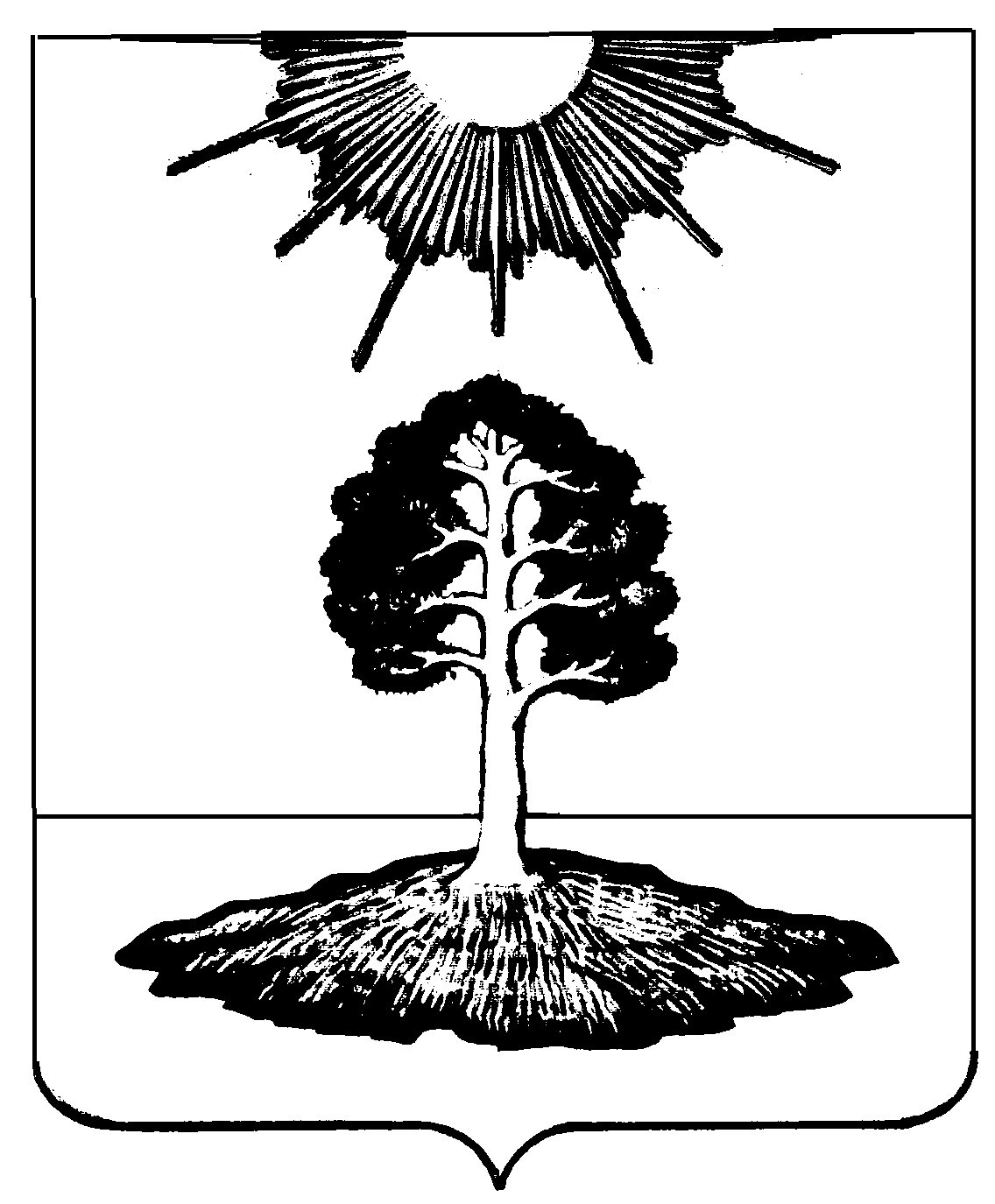 